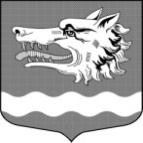 Администрация муниципального образования Раздольевское сельское поселениемуниципального образования Приозерский муниципальный район Ленинградской областиПОСТАНОВЛЕНИЕ23 марта 2020 года                                                                                     № 68В соответствии с Федеральным законом от 06.10. 2003 года №131- ФЗ «Об общих принципах организации местного самоуправления в Российской Федерации», Федеральным законом от 25.12.2008 года № 273-ФЗ «О противодействии коррупции», Федеральным законом от 12.01.1996 № 7-ФЗ «О некоммерческих организациях», в целях приведения муниципальных нормативных правовых актов в соответствие с действующим законодательством Уставом муниципального образования Раздольевское сельское поселение муниципального образования Приозерский муниципальный район Ленинградской областиПОСТАНОВЛЯЮ:1. Утвердить Порядок уведомления представителя нанимателя (работодателя) руководителями муниципальных учреждений о возникновении личной заинтересованности при исполнении должностных обязанностей (осуществлении полномочий), которая приводит или может привести к конфликту интересов, согласно приложению.         2. Настоящее Положение вступает в силу со дня официального опубликования в средствах массовой информации и подлежит размещению на официальном сайте муниципального образования Раздольевское сельское поселение.         3. Контроль за исполнением настоящего Постановления оставляю за собой.Глава администрации                                                 В.В. СтецюкС приложениями можно ознакомиться на официальном сайте Раздольевское.рфОб утверждении Порядка уведомления представителя нанимателя (работодателя) руководителями муниципальных учреждений о возникновении личной заинтересованности при исполнении должностных обязанностей (осуществлении полномочий), которая приводит или может привести к конфликту интересов